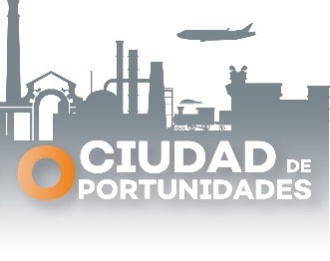 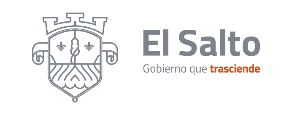 INFORME MENSUAL DE MES DE JUNIO 2023Por medio del presente remito la información solicitada quedando a la espera de su confirmación de recibido y para cualquier duda o aclaración al respecto.TEL 32841240 EXT 405Lic. Franzia Aguilar SerranoDirectora de investigación y Supervisión Interna.ACCIONESOBJETIVOSESPECIFICOSINDICADORACCIONESOBJETIVOSESPECIFICOSINDICADORATENCION CIUDADANASE RESOLVIO FAVORABLEMENTE SUS DUDA2APERTURA DE CARPETA DE INVESTIGACIONSE REALIZA UNA INVESTIGACION NUEVA1SEGUIMIENTO DE LAS CARPETAS DE INVESTIGACIONSE DA CONTINUIDAD SEGÚN LAS CARPETAS SEGÚN  LAS PRUEBAS13CIERRE DE CARPETAS DE INVESTIGACIONSE CIERRAN POR FALTA DE PRUEBAS O POR DESISTINIENTO1VISITAS DOMICILIARIASTRABAJO DE CAMPO EN BUSCA DE PRUEBAS0ENTREGA DE NOTIFICACIONESSE REALIZA NOTIFICACION A EL ELEMENTO15